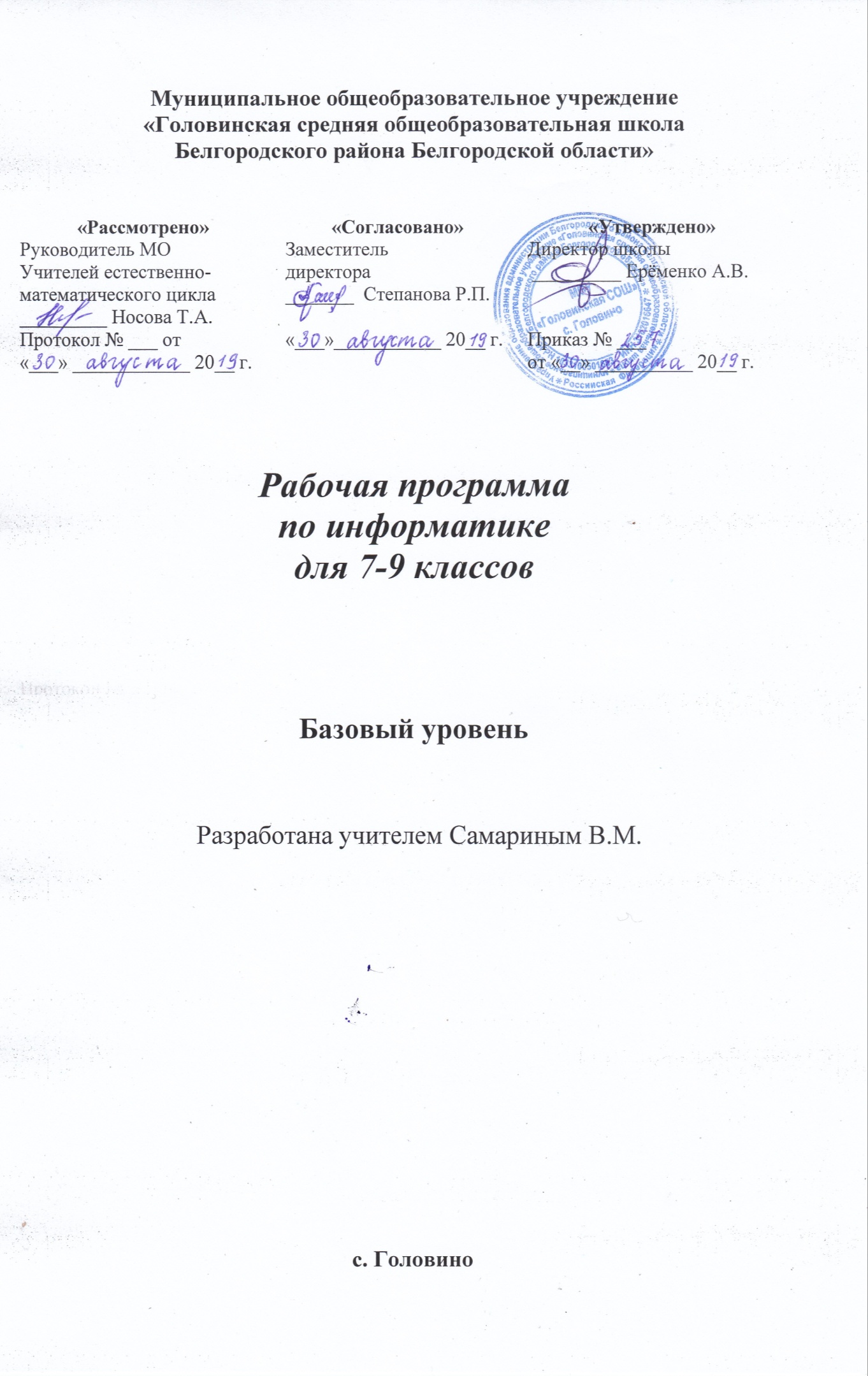 Пояснительная запискаРабочая программа по информатике  составлена в соответствии с федеральным государственным образовательным стандартом основного общего образования (приказ Министерства образования и науки РФ от 17.12.2010 № 1897) и на основе авторской программы курса информатики для 7-9 классов общеобразовательных учреждений Л. Л. Босовой  (М: БИНОМ, .).Изучение информатики в 7-9 классах на ступени основного общего образования направлено на достижение следующих целей: Освоение системы знаний, отражающих вклад информатики в формирование целостной научной картины мира.Формирование понимания роли информационных процессов в биологических, социальных и технических системах; освоение методов и средств автоматизации информационных процессов с помощью ИКТ.Формирование представлений о важности информационных процессов в развитии личности, государства, общества.Осознание интегрирующей роли информатики в системе учебных дисциплин; умение использовать понятия и методы информатики для объяснения фактов, явлений и процессов в различных предметных областях.Приобретение опыта использования информационных ресурсов общества и средств коммуникаций в учебной и практической деятельности.Приобретение умения создавать и поддерживать индивидуальную информационную среду, обеспечивать защиту значимой информации и личную информационную безопасность.Рабочая программа предназначена для изучения информатики в 7-9 классах средней  общеобразовательной  школы  по  учебникам:  Л.Л. Босова, А. Ю. Босова  Информатика. 7 класс. – М.: БИНОМ, 2014Л.Л. Босова, А. Ю. Босова  Информатика. 8 класс. – М.: БИНОМ, 2014Л.Л. Босова, А. Ю. Босова  Информатика. 9 класс. – М.: БИНОМ, 2014Входят в федеральный перечень учебников, рекомендованных Министерством образования и науки Российской Федерации к использованию в образовательном процессе в общеобразовательных учреждениях, на 2017/2018 учебный год, утвержденный приказом Министерства образования и науки Российской Федерации от 5 июля . №629. Учебники имеют гриф «Рекомендовано Министерством образования и науки Российской Федерации».В соответствии с федеральным государственным образовательным стандартом рабочая программа рассчитана на 102 часов преподавания информатики в 7-9 классах в объеме 1 час в неделю: 7 класс – 34 часа8 класс – 34 часа9 класс – 34 часа7 класс. Плановое количество практических работ – 12:1. Граф.  Вершина,  ребро,  путь2. Количество информации, содержащееся в сообщении3. Схема программного обеспечения компьютера4. Характерные  размеры  файлов  различных  типов5. Операции  редактирования  графических объектов:  изменение  размера,  сжатие  изображения;  обрезка,  поворот,  отражение,  работа  с областями  (выделение,  копирование,  заливка  цветом),  коррекция  цвета,  яркости  и контрастности6. Объем графического файла7. Ввод символовТематическое планирование 7 класс. ФГОСТематическое планирование 8 класс. ФГОСКалендарно-тематическое планирование 9 класс№урокаТема урокаКол-во часовИнформация и способы её представления.   (9 часов)1Техника безопасности и правила работы на компьютере ИОТ 014/015 от 2013. Информация – одно из основных обобщающих понятий современной науки. 12Различные  аспекты  слова  «информация»:  информация  как  данные,  которые  могут быть  обработаны  автоматизированной  системой  и  информация  как  сведения, предназначенные для восприятия человеком. Практическая работа №1. «Граф.  Вершина,  ребро,  путь»13Примеры данных: тексты, числа. Дискретность данных. Анализ данных. Возможность описания непрерывных объектов и процессов с помощью дискретных данных14Информационные процессы  –  процессы,  связанные с хранением, преобразованием и передачей данных. Носители  информации,  используемые  в  ИКТ.  История  и  перспективы  развития. Представление об объемах данных и скоростях доступа, характерных для различных видов носителей. Носители информации в живой природе.15Множество. Определение количества элементов во множествах, полученных из двух или трех базовых множеств с помощью операций объединения, пересечения и дополнения. Высказывания.  Простые  и  сложные  высказывания. 16Символ.  Алфавит  –  конечное  множество  символов.  Текст  –  конечная последовательность  символов  данного  алфавита.  Количество  различных  текстов  данной длины в данном алфавите.Разнообразие  языков  и  алфавитов.  Естественные  и  формальные  языки.  Алфавит текстов на русском языке.17Двоичный  алфавит.  Представление  данных  в  компьютере  как  текстов  в  двоичном алфавите. Двоичные  коды  с  фиксированной длиной кодового  слова.  Разрядность  кода  –  длина кодового слова. Примеры двоичных кодов с разрядностью 8, 16, 32. Расчет  количества  вариантов:  формулы  перемножения  и  сложения  количества вариантов. Количество текстов данной длины в данном алфавите.18Измерение  и  дискретизация.  Общее  представление  о  цифровом  представлении аудиовизуальных и других непрерывных данных.19Единицы измерения длины двоичных текстов: бит, байт, Килобайт и т. д. Количество информации, содержащееся в сообщении. Подход А.Н.Колмогорова к определению количества информации. Практическая работа №2. «Количество информации, содержащееся в сообщении»1Компьютер как универсальное устройство для работы с информацией. (7 часов)10Архитектура  компьютера:  процессор,  оперативная  память,  внешняя  энергонезависимая память, устройства ввода-вывода; их количественные характеристики.Физические ограничения на значения характеристик компьютеров. Параллельные вычисления.111Компьютеры,  встроенные  в  технические  устройства  и  производственные комплексы. Роботизированные производства, аддитивные технологии (3D-принтеры). История и тенденции развития компьютеров, улучшение характеристик компьютеров. Суперкомпьютеры.112Компьютерные вирусы и другие вредоносные программы; защита от них. Приемы, повышающие безопасность работы в сети Интернет.  Проблема подлинности полученной  информации.  Электронная  подпись,  сертифицированные  сайты  и  документы. Практическая работа №3. «Схема программного обеспечения компьютера»113Системы программирования и прикладное программное обеспечение. Архивирование и разархивирование. Файловый менеджер. Поиск в файловой системе.114Принципы  построения  файловых  систем.  Каталог  (директория).  Основные  операции при  работе  с  файлами:  создание,  редактирование,  копирование,  перемещение,  удаление. Типы файлов. 115Пользовательский интерфейс. Практическая работа №4. «Характерные  размеры  файлов  различных  типов»  (страница  печатного  текста,  полный текст  романа  «Евгений  Онегин»,  минутный  видеоклип,  полуторачасовой  фильм,  файл данных  космических  наблюдений,  файл  промежуточных  данных  при  математическом моделировании сложных физических процессов и др.).116Контрольная работа №1  «Информационные процессы и компьютер».1Обработка графической информации. (4 часа)17Кодирование  цвета.  Цветовые  модели.  Модели  RGBиCMYK.  Модели  HSB  и  CMY.  Глубина кодирования. Знакомство с растровой и векторной графикой.118Знакомство  с  графическими  редакторами. Практическая работа №5 «Операции  редактирования  графических объектов:  изменение  размера,  сжатие  изображения;  обрезка,  поворот,  отражение,  работа  с областями  (выделение,  копирование,  заливка  цветом),  коррекция  цвета,  яркости  и контрастности». Знакомство  с  обработкой  фотографий.  Геометрические  и  стилевые преобразования. Ввод  изображений  с  использованием  различных  цифровых  устройств  (цифровых фотоаппаратов и микроскопов, видеокамер, сканеров и т. д.).119Средства  компьютерного  проектирования.  Чертежи  и  работа  с  ними.  Базовые операции:  выделение,  объединение,  геометрические  преобразования  фрагментов  и компонентов. Диаграммы, планы, карты.120Оценка  количественных  параметров,  связанных  с  представлением  и  хранением  изображений. Практическая работа №6. «Объем графического файла»1Обработка текстовой информации. (9 часов)21Текстовые  документы  и  их  структурные  элементы  (страница,  абзац,  строка,  слово, символ). 122Текстовый  процессор  –  инструмент  создания,  редактирования  и  форматирования текстов. Практическая работа №7. «Ввод символов»123Свойства страницы, абзаца, символа. Стилевое форматирование.  Практическая работа №8. «Форматирование символов»124Включение  в  текстовый  документ  списков,  таблиц,  и  графических  объектов.  Включение  в  текстовый  документ  диаграмм,  формул,  нумерации  страниц,  колонтитулов, ссылок и др. История изменений.  Практическая работа №9. «Создание списков»ссылок и др. История изменений.125Проверка правописания, словари. Инструменты  ввода  текста  с  использованием  сканера,  программ  распознавания, расшифровки устной речи. Компьютерный перевод.126Кодирование символов одного алфавита с помощью кодовых слов в другом алфавите; кодовая таблица, декодирование. Зависимость  количества  кодовых  комбинаций  от  разрядности  кода.  Код  ASCII.  Кодировки  кириллицы.  Примеры  кодирования  букв  национальных  алфавитов. Практическая работа №10. «Информационный вес символа»127Представление  о  стандарте  Unicode.  Таблицы  кодировки  с  алфавитом,  отличным  от двоичного. Практическая работа №11. «Информационный объем текстового файла»128Понятие  о  системе  стандартов  по  информации,  библиотечному  и  издательскому делу. Деловая переписка, учебная публикация, коллективная работа. Практическая работа №12 «Реферат и аннотация»129Контрольная работа №2.  «Обработка графической и текстовой информации».1Мультимедиа. (4 часа)30Технология мультимедиа. Кодирование звука. Разрядность и частота записи.Количество каналов записи. Оценка  количественных  параметров,  связанных  с  представлением  и  хранением звуковых файлов.131Подготовка компьютерных презентаций. Дизайн презентации «Персональный компьютер»132Включение в презентацию аудиовизуальных объектов. 133Обобщение и систематизация основных понятий главы «Мультимедиа». Мультимедийная презентация1Повторение. (1часа)34Повторение. Информационные процессы и компьютер1№урокаТема урокаКол-во часовМатематические основы информатики (13 часов)1Техника безопасности и правила работы на компьютере ИОТ 014/015 от 2013. Общие сведения о системах счисления.12Позиционные и непозиционные системы счисления. Примеры представления чисел в позиционных системах счисления. Основание  системы  счисления.  Алфавит  (множество  цифр)  системы  счисления. 13Количество  цифр,  используемых  в  системе  счисления  с  заданным  основанием.  Практическая работа №1. «Краткая  и развернутая формы записи чисел в позиционных системах счисления» 14Двоичная  система  счисления,  запись целых  чисел  в  пределах  от  0  до  1024.  Перевод натуральных  чисел  из  десятичной  системы  счисления  в  двоичную  и  из  двоичной  в десятичную.15Восьмеричная и шестнадцатеричная системы счисления. Практическая работа №2. «Перевод натуральных чисел из десятичной системы счисления в восьмеричную, шестнадцатеричную и обратно». Перевод  натуральных  чисел  из  двоичной  системы  счисления  в  восьмеричную  и шестнадцатеричную и обратно. Арифметические действия в системах счисления.16Представление целых и вещественных чисел17Логические  значения  высказываний.  Логические  выражения.  18Логические  операции:  «и» (конъюнкция,  логическое  умножение),  «или»  (дизъюнкция,  логическое  сложение),  «не» (логическое  отрицание).  Правила  записи  логических  выражений.  Приоритеты  логических операций.19Таблицы истинности. Логические  операции  следования  (импликация)  и  равносильности (эквивалентность). Практическая работа №3. «Построение таблиц истинности для логических выражений».110Свойства  логических  операций.  Законы  алгебры  логики.  Использование таблиц  истинности  для  доказательства  законов  алгебры  логики.  Логические  элементы. 111Решение логических задач с помощью диаграмм  Эйлера-Венна112Схемы  логических  элементов  и  их  физическая  (электронная)  реализация.  Знакомство  с логическими основами компьютера.113Контрольная работа №1. «Математические основы информатики»1Основы алгоритмизации (10 часов)14Исполнители.  Состояния,  возможные  обстановки  и  система  команд  исполнителя; команды-приказы  и  команды-запросы;  отказ  исполнителя.  Необходимость  формального описания исполнителя. Ручное управление исполнителем. Составление  алгоритмов  и  программ  по  управлению  исполнителями  Робот, Черепашка, Чертежник и др.115Алгоритм  как  план  управления  исполнителем  (исполнителями).  Алгоритмический язык  (язык  программирования)  –  формальный  язык  для  записи  алгоритмов.  Программа  – запись  алгоритма  на  конкретном  алгоритмическом  языке.  Компьютер  –  автоматическое устройство,  способное  управлять  по  заранее  составленной  программе  исполнителями, выполняющими команды. Программное управление исполнителем.  Программное управление самодвижущимся роботом.116Словесное описание алгоритмов. Отличие словесного описания алгоритма, от описания на формальном алгоритмическом языке. Системы программирования. Средства создания и выполнения программ.117Практическая работа №4. «Запись алгоритмов различными способами». Константы  и  переменные.  Переменная:  имя  и  значение.  Типы  переменных:  целые, вещественные,  символьные,  строковые,  логические.  118Практическая работа №5. «Запись выражений на алгоритмическом языке»Оператор присваивания. Представление о структурах данных. Табличные  величины  (массивы).119Конструкция  «следование».  Линейный  алгоритм.  Ограниченность  линейных алгоритмов:  невозможность  предусмотреть  зависимость  последовательности  выполняемых действий от исходных данных.120Конструкция «ветвление». Простые и составные условия.  121Конструкция  «повторения»:  циклы  с  заданным  числом  повторений,  с  условием выполнения, с переменной цикла122 Проверка условия выполнения цикла до начала выполнения тела  цикла  и  после  выполнения  тела  цикла:  постусловие  и  предусловие  цикла.  123Инвариант цикла.1Начала программирования (10 часов)24Понятие об этапах разработки программ и приемах отладки программ. Запись алгоритмических конструкций в выбранном языке программирования. Примеры записи команд ветвления и повторения и других конструкций в различных алгоритмических языках.125Организация ввода и вывода данных. Практическая работа №6. «Программа вывода фамилии, имени, класса»126Программирование линейных алгоритмов. 127Условный оператор: полная и неполная формы.  Выполнение   и  невыполнения  условия  (истинность  и  ложность  высказывания). Практическая работа №7 «Нахождение  минимального  и  максимального  числа  из  двух чисел»128Запись составных условий. Практическая работа № 8. «Нахождение  корней  квадратного уравнения»129Программирование циклов с заданным условием продолжения работы.130Программирование циклов с заданным условием окончания работы. 131Программирование циклов с заданным числом повторений.132Различные варианты программирования циклического алгоритма. Знакомство с графами, деревьями, списками, символьными строками.133Контрольная работа № 2. «Основы алгоритмизации и программирования»1Повторение. (1 час)34Повторение. Математические основы информатики1№ урокаТема урокаКол-во часовМоделирование и формализация. (9 часов)Техника безопасности и организация рабочего места  ИОТ 014/015 от 2013.   Моделирование как метод познания1Знаковые модели. Понятие  математической  модели.  Практическая работа №1 «Задачи,  решаемые  с  помощью  математического (компьютерного) моделирования». Отличие математической модели от натурной модели и от словесного  (литературного)  описания  объекта.  Использование  компьютеров  при  работе  с математическими моделями. Компьютерные эксперименты.1Примеры  использования  математических  (компьютерных)  моделей  при  решении научно-технических  задач.  Представление  о  цикле  моделирования:  построение математической  модели,  ее  программная  реализация,  проверка  на  простых  примерах (тестирование), проведение компьютерного эксперимента, анализ его результатов, уточнение модели.1Графические модели.   Ориентированные  и  неориентированные  графы.  Начальная вершина (источник) и конечная вершина (сток) в ориентированном графе. Длина (вес)  ребра  и  пути.  Понятие  минимального  пути.  Матрица  смежности  графа  (с  длинами ребер). Дерево.  Корень,  лист,  вершина  (узел).  Предшествующая  вершина,  последующие вершины. Поддерево. Высота дерева. Бинарное дерево. Генеалогическое дерево. Практическая работа №2. «Построение дерева» 1Табличные модели.  Таблица как представление отношения1База данных.  Связи между таблицами. Список.  Первый  элемент,  последний  элемент,  предыдущий  элемент,  следующий элемент. Вставка, удаление и замена элемента1Система управления базами данных1Создание базы данных.  Поиск данных в готовой базе. Практическая работа №3. «Поиск данных в готовой таблице» 1Контрольная работа №1 «Моделирование и формализация».1Алгоритмизация и программирование. (8 часов)Понятие об этапах разработки программ: составление требований к программе, выбор алгоритма  и  его  реализация  в  виде  программы  на  выбранном  алгоритмическом  языке, отладка программы с помощью выбранной системы программирования, тестирование. Простейшие приемы диалоговой отладки программ (выбор точки останова, пошаговое выполнение, просмотр значений величин, отладочный вывод). Знакомство  с  документированием  программ.  Составление  описание  программы  по образцу. Практическая работа №4. «Этапы решения задач на компьютере» 1Одномерные массивы.  Знакомство  с  алгоритмами  решения  этих  задач.  Реализации  этих  алгоритмов  в выбранной среде программирования.Примеры задач обработки данных: заполнение числового массива в соответствии с формулой или путем ввода чисел. Одномерные массивы целых чисел. Описание, заполнение, вывод массива. Практическая работа №5. «Заполнение одномерного массива» 1Сложность  вычисления:  количество  выполненных  операций,  размер  используемой памяти;  их  зависимость  от  размера  исходных  данных.  Примеры  коротких  программ, выполняющих  много  шагов  по  обработке  небольшого  объема  данных;  примеры  коротких  программ, выполняющих обработку большого объема данных. Практическая работа №6. «Нахождение суммы элементов данной конечной числовой последовательности или  массива» 1Определение  возможных  результатов  работы  алгоритма  при  данном  множестве  входных  данных;  определение  возможных  входных  данных,  приводящих  к  данному результату.  Примеры  описания  объектов  и  процессов  с  помощью  набора  числовых характеристик,  а  также  зависимостей  между  этими  характеристиками,  выражаемыми  с помощью формул. Практическая работа №7.  «Нахождение минимального (максимального) элемента массива» 1Знакомство с постановками более сложных задач обработки данных и алгоритмами их  решения:  сортировка  массива,  выполнение  поэлементных  операций  с  массивами; обработка  целых  чисел,  представленных  записями  в  десятичной  и  двоичной  системах  счисления, нахождение наибольшего общего делителя (алгоритм Евклида). Постановка сложной задачи 1Робототехника  –  наука  о  разработке  и  использовании  автоматизированных технических  систем.  Автономные  роботы  и  автоматизированные  комплексы. Микроконтроллер.  Сигнал.  Обратная  связь:  получение  сигналов  от  цифровых  датчиков (касания, расстояния, света, звука и др. Примеры  роботизированных  систем  (система  управления  движением  в транспортной  системе,   сварочная  линия  автозавода,  автоматизированное  управление отопления дома, автономная система управления транспортным средством и т.п.). Автономные движущиеся роботы. Исполнительные устройства, датчики. Система команд  робота.  Конструирование  робота.  Моделирование  робота  парой:  исполнитель команд и устройство управления. Ручное и программное управление роботами. Пример  учебной  среды  разработки  программ  управления  движущимися  роботами. Алгоритмы  управления  движущимися  роботами.  Реализация  алгоритмов  "движение  до препятствия", "следование вдоль линии" и т.п. Анализ  алгоритмов  действий  роботов.  Испытание  механизма  робота,  отладка программы  управления  роботом  Влияние  ошибок  измерений  и  вычислений  на  выполнение алгоритмов управления роботом. Практическая работа №8.  «Исполнитель Робот» 1Запись вспомогательных алгоритмов на языке Паскаль1Управление.  Сигнал.  Обратная  связь.  Примеры:  компьютер  и  управляемый  им исполнитель (в том числе робот); компьютер, получающий сигналы от цифровых датчиков в ходе наблюдений и экспериментов, и управляющий реальными (в том числе движущимися) устройствами.  Искажение  информации  при  передаче.  Коды,  исправляющие  ошибки.  Возможность однозначного декодирования для кодов с различной длиной кодовых слов.1Обработка числовой информации. (6 часов)Интерфейс электронных таблиц. Данные в ячейках таблицы.  Основные режимы работы  Электронные  (динамические)  таблицы.  Практическая работа №9. «Работа с фрагментом электронной таблицы» 1Формулы  с  использованием  абсолютной, относительной  и  смешанной  адресации;  преобразование  формул  при  копировании. Организация вычислений. Относительные, абсолютные и смешанные ссылки. Практическая работа №10. «Вычисления в электронных таблицах» 1Встроенные функции.  Логические функции1Выделение  диапазона  таблицы  и  упорядочивание  (сортировка)  его  элементов. Практическая работа №11 « Сортировка и поиск данных» 1Построение диаграмм и графиков. Практическая работа №12 «Построение диаграмм и графиков» 1Контрольная работа №2. «Обработка числовой информации»1Работа  в  информационном  пространстве.  Коммуникационные технологии. (10 часов)Компьютерные сети.  1Интернет. Адресация в сети Интернет. IP­адрес компьютера 1Доменная система имен. Маршруты доставки интернет-пакетов 1Методы индивидуального и коллективного размещения новой информации в сети Интернет. Взаимодействие  на  основе  компьютерных  сетей:  электронная  почта,  чат,  форум, телеконференция и др.1Виды деятельности в сети Интернет. Интернет-сервисы: почтовая служба; справочные службы  (карты, расписания и т. п.), поисковые службы, службы обновления программного обеспечения и др. 1Гигиенические,  эргономические  и  технические  условия  эксплуатации  средств  ИКТ. Экономические,  правовые  и  этические  аспекты  их  использования.  Личная  информация, средства ее защиты. Организация личного информационного пространства.1Сайт.  Сетевое  хранение  данных.  Большие  данные  в  природе  и  технике  (геномные  данные, результаты  физических  экспериментов,  Интернет-данные,  в  частности,  данные социальных сетей). Технологии их обработки и хранения.1Содержание и структура сайта1Оформление сайта1Основные этапы и тенденции развития ИКТ. Стандарты в сфере информатики и ИКТ. Стандартизация и стандарты в сфере информатики и ИКТ докомпьютерной эры (запись чисел,  алфавитов  национальных  языков  и  др.)  и  компьютерной  эры  (языки программирования, адресация в сети Интернет и др.).1Повторение (1 час)Основные понятия курса.  Итоговое тестирование1